32nd Annual OPUS Battle of the Bands CompetitionUnion Program Council – Music CommitteeEntry Deadline 4:30 pm Friday, September 7, 2018About the Competition“OPUS” (an original work, especially a musical composition) is a competition, which enables selected amateur and/or unsigned bands to perform in front of a college audience and gain exposure. This is the 32nd annual battle of the bands contest hosted by K-State’s Union Program Council (UPC). Of those who enter, up to six bands will be selected to compete for prizes of $250 for first place, $100 for second place, and $50 for third place. The winner(s) may also receive the chance to perform at additional future UPC events. The outdoor competition will be Friday, September 28, starting at 7 pm on Bosco Student Plaza. (In case of inclement weather, OPUS will be in the Union Ballroom on the second floor of the K-State Student Union.) UPC will try to accommodate your schedule when figuring out your scheduled performance time and reserves the right to select another band in the event that your band is unable to play.RequirementsSubmit an audio audition: CD, high-quality mp3 files or YouTube link of at least two original songs are preferred. Bands who submit recordings prior to the deadline may receive airtime on a local radio station for promotional purposes. Recordings must be of standard air quality.Audition may be mailed/submitted personally to the Union Program Council, 054 K-State Student Union, Manhattan, KS  66506. Or they can be emailed to: upc@k-state.edu. Please indicate “OPUS application” in the subject line. This is an open call for applications, though preference will be given as follows: At least one member of the band is a current student at K-State (confirmed with active K-State ID) or K-State alumni within the last 5 years (confirmed through the Alumni Center).Entries are due by 4:30 pm on Friday, September 7, 2018.Bands will be notified by no later than Tuesday, September 11, 2018.Judging of the Audition TapesAudition forms and recordings will be screened, with up to six bands selected by the UPC Music Committee based on the following criteria: 1) originality of music, 2) vocal ability, 3) instrumental ability, and 4) overall musical appeal. If selected, you will be contacted by phone or e-mail. Selected bands are to sign an appearance agreement and W-9, determine stage plot and tech needs, and to schedule a performance time by Friday, September 14, 2018.  For questions or more informationCall the UPC office at (785) 532-6571, or contact by email at upc@ksu.edu with “OPUS” in the subject line. Sponsored by the UPC Music Committee.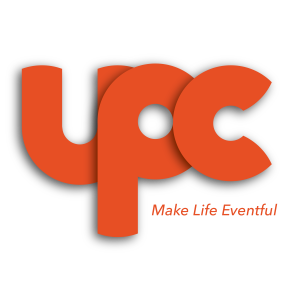          32nd Annual OPUS Battle of the Bands CompetitionApplicationBand Name  	Band Members, Instrumentation and Technical Needs to Support Instruments and Vocals Contact Person  	(This person must be the person that will be receiving the check should your band place in the top three. As the contact, you are also responsible for signing the Appearance Agreement and the W-9, if selected to play at OPUS.)Are you Alumni? _________			 If yes, please list your graduation year _______  Student’s Name 	 	K-State ID Number  	Address 	Telephone 		Email 	How did you hear about the OPUS Band Competition?	There is no application fee for this submission. Application must be received by 4:30 pm on Friday, September 7, 2018. Also, bands must submit a CD, high-quality mp3 files or YouTube link of at least two original songs to the Union Program Council, 054 K-State Student Union, Manhattan, KS  66506. They can be mailed, submitted personally or emailed to: upc@k-state.edu, please indicate “OPUS application”  in the subject line. Applications received after this time and date will not be considered. Other promotional materials, such as song lists, pictures, reviews, and videos, can be submitted. For More Information: Call the Union Program Council at (785) 532-6571, or by email at upc@ksu.edu with “OPUS” in the subject line. Sponsored by the UPC Music Committee.Signature ____________________________________________________________________Printed Name _________________________________________________________________